Kiszállási jegyzőkönyv – Teljesítés igazolásMegrendelő:	(név, irányítószám, cím, telefon, FAX)Megrendelő:	(név, irányítószám, cím, telefon, FAX)Telephely:Telephely: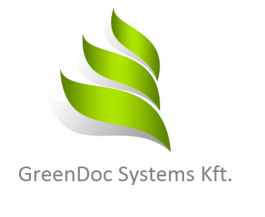 Tel.: +36 1 599 9648Fax: +36 1 599 9649helpdesk@greendoc.huBejelentés időpontja:20	 	 hó 	 nap 	 óra 	 percBejelentő:Bejelentő:A szoftver típusa:A szoftver típusa:Szoftvermérnök:Bejelentést felvette:Bejelentést felvette:Támogatási szerződés száma:Támogatási szerződés száma:Bejelentés, igény:Bejelentés, igény:Bejelentés, igény:A munka megkezdésének időpontja:20	 	 hó 	 nap 	 óra 	 percA munka megkezdésének időpontja:20	 	 hó 	 nap 	 óra 	 percBejelentés, igény:Bejelentés, igény:Bejelentés, igény:A.. Garanciális tevékenységmunkaidő:		 óra 	 percA.. Garanciális tevékenységmunkaidő:		 óra 	 percBejelentés, igény:Bejelentés, igény:Bejelentés, igény:B.. Támogatási tevékenységmunkaidő:		 óra 	 percB.. Támogatási tevékenységmunkaidő:		 óra 	 percBejelentés, igény:Bejelentés, igény:Bejelentés, igény:C.. Egyéb, fizetendő tevékenységmunkaidő:		 óra 	 percC.. Egyéb, fizetendő tevékenységmunkaidő:		 óra 	 percBejelentés, igény:Bejelentés, igény:Bejelentés, igény:Az ügyfélhez utazás időtartama, távolsága:	 óra 	 perc 	 kmAz ügyfélhez utazás időtartama, távolsága:	 óra 	 perc 	 kmBejelentés, igény:Bejelentés, igény:Bejelentés, igény:Honnan – Hová:Honnan – Hová:Az elvégzett munka:Az elvégzett munka:Az elvégzett munka:Az elvégzett munka:Az elvégzett munka:A fenti munka elvégzését igazolom, a munka számlázhatóKelt,	...........................................................	...........................................................	Megrendelő	GreenDoc Systems Kft.A fenti munka elvégzését igazolom, a munka számlázhatóKelt,	...........................................................	...........................................................	Megrendelő	GreenDoc Systems Kft.A fenti munka elvégzését igazolom, a munka számlázhatóKelt,	...........................................................	...........................................................	Megrendelő	GreenDoc Systems Kft.A fenti munka elvégzését igazolom, a munka számlázhatóKelt,	...........................................................	...........................................................	Megrendelő	GreenDoc Systems Kft.A fenti munka elvégzését igazolom, a munka számlázhatóKelt,	...........................................................	...........................................................	Megrendelő	GreenDoc Systems Kft.